                                           Проект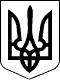 УКРАЇНАЧЕЧЕЛЬНИЦЬКА РАЙОННА РАДАВІННИЦЬКОЇ ОБЛАСТІРІШЕННЯ__ листопада 2017 року                                                             16  сесія 7 скликання Про затвердження технічної документації з нормативної грошової оцінки земельної ділянки сільськогосподарського призначення, яка знаходиться в оренді  гр. Гричулевича А.П.Розглянувши технічну документацію з нормативної грошової оцінки земельної ділянки сільськогосподарського призначення, яка знаходиться в оренді  гр. Гричулевича А.П. для сінокосіння та випасання худоби на території Берізко-Чечельницької сільської ради Чечельницького району Вінницької області, розроблену державним підприємством «Вінницький науково-дослідний та проектний інститут землеустрою», керуючись статтями 10, 124, 186 Земельного Кодексу України, статтями 13, 23 Закону України «Про оцінку земель», статтею 43 Закону  України «Про місцеве самоврядування в Україні», враховуючи висновок державної експертизи землевпорядної документації Головного управління Держгеокадастру у Вінницькій області, висновок постійної комісії районної ради з питань земельних ресурсів та охорони довкілля, районна рада ВИРІШИЛА:	1. Затвердити технічну документацію з нормативної грошової оцінки земельної ділянки сільськогосподарського призначення, яка знаходиться в оренді гр. Гричулевича Анатолія Петровича для сінокосіння та випасання худоби на території Берізко-Чечельницької сільської ради  Чечельницького району Вінницької області (за межами населеного пункту) загальною площею 38,1260  га з визначеною сумою 109008 грн.	2. Контроль за виконанням цього рішення покласти на постійну комісію районної ради з  питань  земельних   ресурсів  та  охорони  довкілля  (Федчишен М.О.).Голова районної ради                                                      С.В. П’яніщукФедчишен М.О.Катрага Л.П.Кривіцька І.О.Лисенко Г.М.Крук Н.А.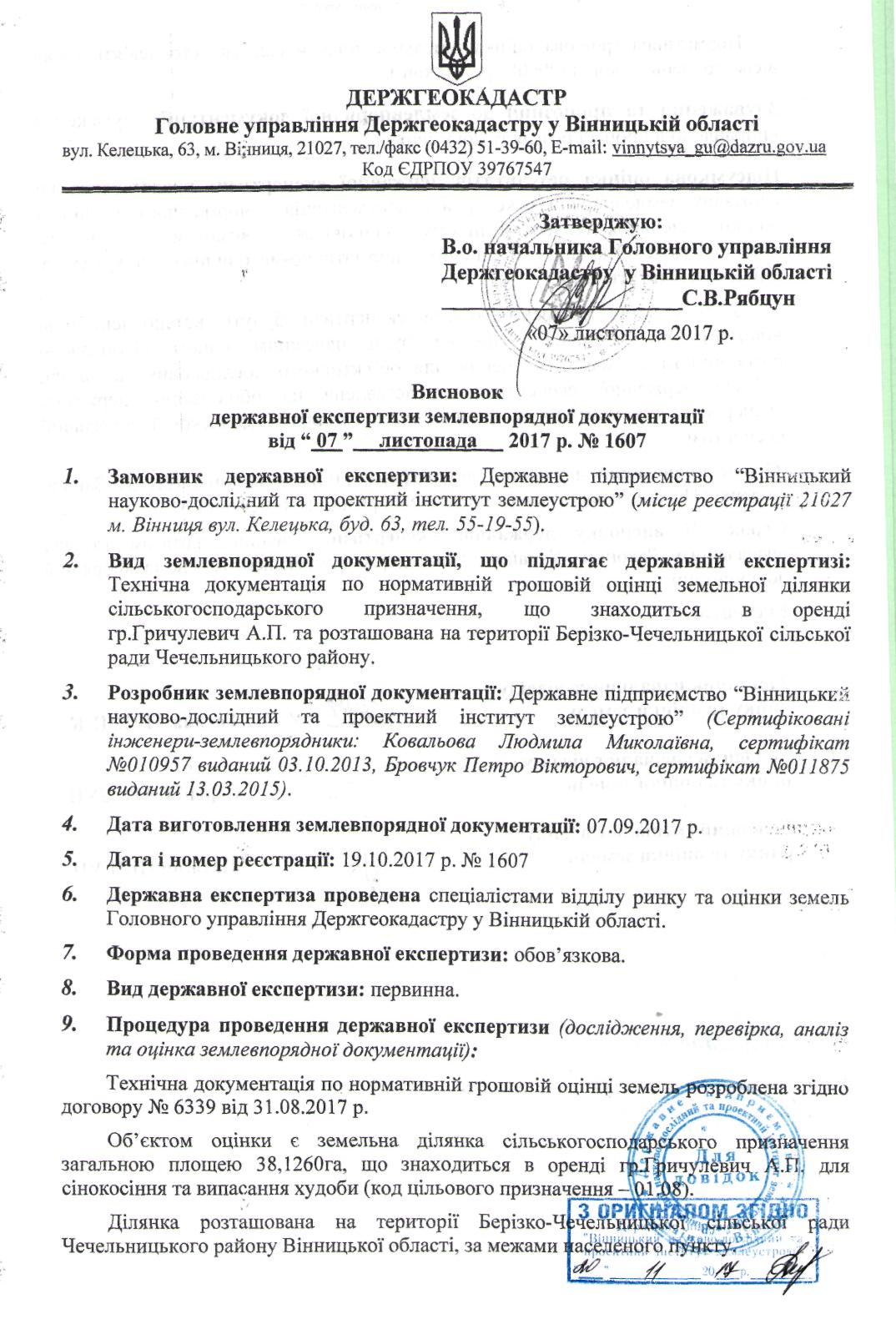 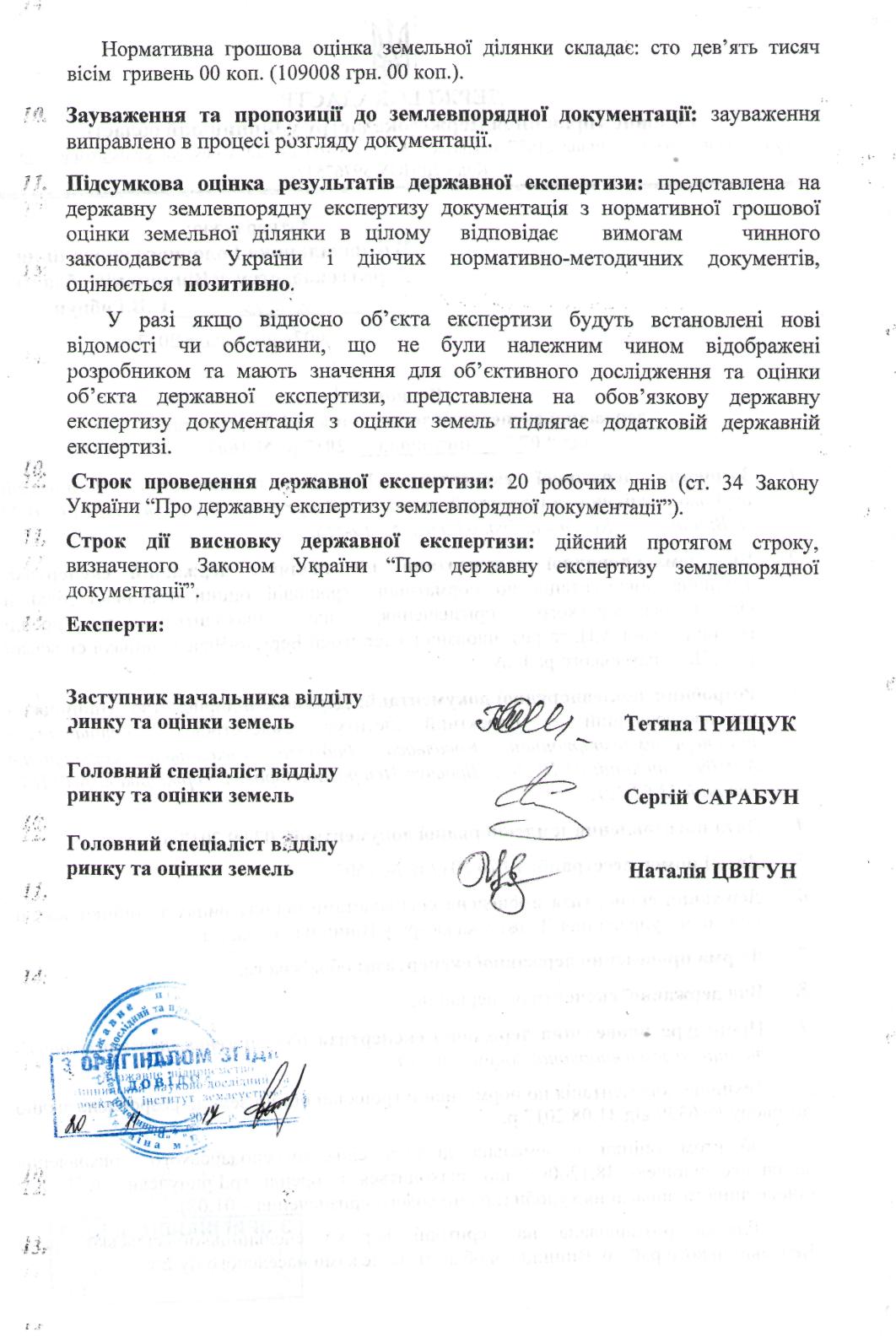 